Press releaseSolutions from TDM Systems minimize costsAt AMB 2018, TDM Systems will showcase Tool Data Management solutions for the digital transformation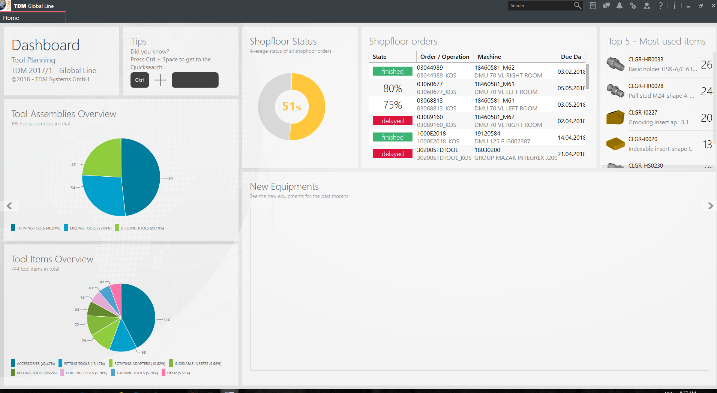 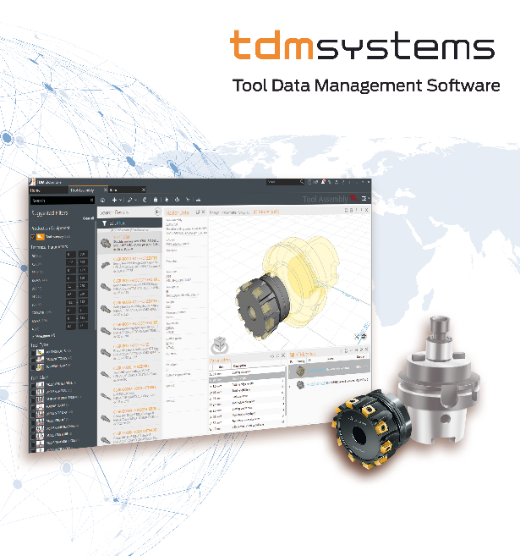 Tübingen – July 30, 2018 – Customers of tool data specialist TDM Systems have been proving for 25 years that: The use of tool information at all decision-making and functional levels increases the agility and efficiency of a company. At AMB 2018 from September 18 to 22 in Stuttgart, the Tübingen-based company will show metalworking businesses how they can use TDM's latest software modules in a smart factory to record and manage production resources in their entirety. In addition to TDM 2018, TDM Systems will also showcase several cloud-based tool management solutions. "Getting started with digitization is worth it," promises Peter Schneck, Managing Director of TDM Systems. He believes that companies can save at least 15% of the total cost of ownership through the comprehensive gathering and use of data. TDM Systems will present the latest version, TDM 2018, with numerous new functions and interfaces just in time for the International Exhibition for Metalworking, AMB 2018. Data import, data handling and graphics editing have been further optimized. This will benefit users as they will save much more time thanks to the increased level of automation. TDM Systems is further developing TDM Global Line 2018 so that it will be ready in time for AMB. As part of this line, the TDM Shopfloor Manager and TDM Machine Process Control (MPC) modules will ensure much more transparency at the manufacturing level. Every user can utilize these modules to arrange their own scope of tasks on a day-to-day basis with apps, for example. According to Schneck, the 3D tool assembly is the highlight of TDM Global Line 2018 presented at AMB. This function "saves users a great deal of time." At its booth, TDM Systems will illustrate how simple it is to build the tools in 3D. TDM Systems will also demonstrate how this solution can be used to manage the tool crib efficiently. Tool data expert Schneck mentions that the TDMcheck process, which checks data and processes in the TDM application and provides suggestions for improvement, will make work much simpler.  TDM Cloud Line for the entry-level segmentTDM Systems is adding TDM Cloud Line to its product range to make Tool Data Management worthwhile for small companies, too. At AMB, the Tübingen-based company will present the TDM Cloud Line "JobShop" and TDM Cloud Line "Tooling" solutions. These entry-level solutions enable companies such as contract manufacturers to optimize their plans and the use of their tools. The work plan makes it clear which processes are performed to produce the tools and which tools and fixtures are processed. This gradually builds up an expertise database for customers.  Schneck states that users can "get started" with both solutions "straight away; all they need is a computer and a web browser." The Managing Director promises that an update to TDM 2018 or TDM Global Line 2018 is easy to perform at any time. This is because these solutions use the same technology so that all versions are further developed in parallel. During AMB, TDM Systems will showcase its solutions at its own booth, at its partners' booths and together with partners:TDM Systems	Hall foyer ICS, booth DW 102 – Digital Way, September 18–22, 2018Walter		Hall 1, booth 1H30Seco		Hall 3, booth 3C11 DMG MORI	Hall 10, booth 10C11KELCH		Hall 1, booth 1E72As an exhibitor at this year's "Digital Way" special exhibition, at 10.30 a.m. on September 19, TDM Systems will give a talk on the "topic of TDM & GROB just connected" together with GROB-WERKE as part of the series of conferences entitled "Digital business models". Images for download:http://archiv.storyletter.de/download/TDM_AMB_IMTS_2018.zip About TDM SystemsTDM Systems GmbH, Tübingen, has been the leading provider of Tool Data Management in the metal cutting industry for more than 25 years. With the Tool Lifecycle Management strategy, TDM Systems is focusing specifically on process optimization through optimal tool planning and provisioning. Creating and editing tool data and graphics, integrating tool expertise and 3D graphics into the CAM engineering, and organizing the complete tool circulation at the shopfloor level are the three core competencies of TDM Systems and the pillars of the TLM strategy. As a center of expertise within the Sandvik Group, TDM Systems draws on the expertise of various tool manufacturers when developing its software products.www.tdmsystems.com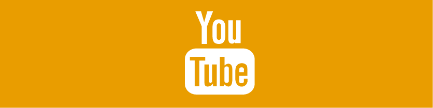 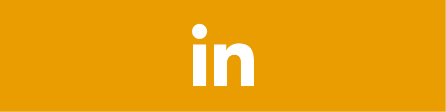 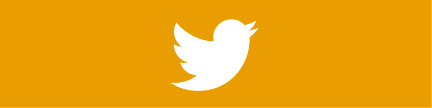 